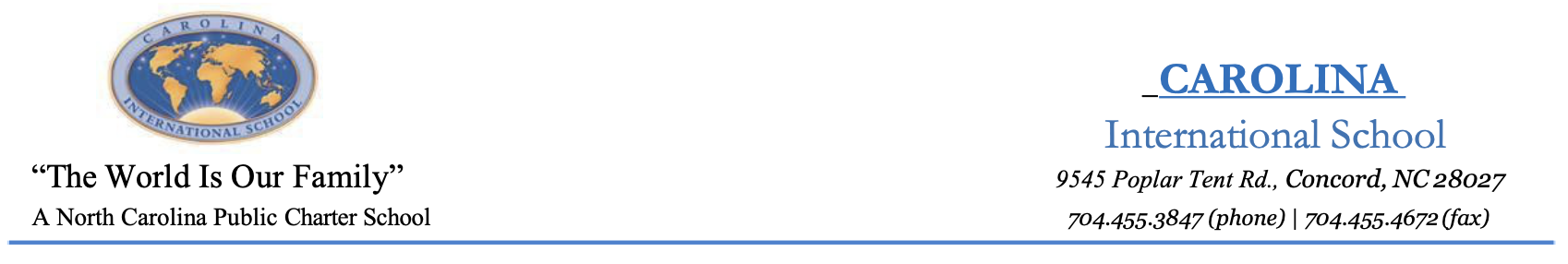 BOARD OF DIRECTORS MEETING MINUTESDate: Thursday, February 17, 2022Meeting Purpose: Regular Scheduled MeetingTime: 6:30 pm (Zoom Call)Prepared by: Bob Gorham (Interim Secretary for Board)Board Members in Attendance: Kasi Eagle (Board Chair), Tom Anderson, Sharon Smith, Mario Stoilovich, Dr. Camela Ford, Francisco Sousa, Bob Gorham  Others: Dr. Paul Bryant, (New Head of Schools), Karen Young, Brynn Bates, Phyllis Rahilly, Sarah Grafton, Michael Harris (Facilities), Nika Forney, Anthony Grant, Kari Potts (21 attendees per Zoom roster)Call to Order 6:30 pm – Kasi EagleCIS Mission and Values – Brynn BatesGrade Level Service Project Reports – Report presented by Kari Potts (3rd Grade) – Student Holly Ann reported on Brookdale Senior Center project. Donations for residents and Valentine’s Day CardsSecretary Report -  Bob Gorham- Minutes of January 20, 2022 meeting submitted. Dispense reading of minutes and moved to accept Sharon Smith, Seconded by Tom Anderson.  Accepted by Board. To be posted on CIS Website.Facilities Committee Report –(Presented by Tom Anderson)Meeting planned with Concord Parks and RecReview of previously submitted report by Tom to BoardGood shape on Facilities budgetCoverall Expenses not budgeted – more concerns- improvements being reviewedPond Inspection – Good shapeDrainage issues around building foundationSecond meeting with Hunter Construction– Looking to grade soccer fieldDr. Bryant looking for used utility bus.Playground on track for completion in AprilFour Wheeler being looked at for schoolPossibility of Modular building being reviewedElectric power issues in school being reviewedFinance Committee Report - (Presented by Tom Anderson)Reviewed Written Report submitted to BoardFinancial Condition good through January (we are in good place financially)Benefits line on CSP to be corrected (see Phyliss)Technology grant funds used to offset.Surplus will be increasingADM numbers to be reviewedUS Bank letter to move bonds to a different legal entityDr. Bryant to create wish list for surplus spending to be reviewed.Head of School Report –Dr. Paul Bryant (report submitted to BOD)Shared enrollment & ADM3rd & 4th grade applications downKindergarten applications growingConfirmed enrollments to be reported.98% of faculty expected to come back.COVID numbers down and decreasing.Community partnerships being reviewedRetreat planned for AugustBuilding maintenance being reviewedDraft of school calendar being proposed to mirror Cabarrus and Mecklenburg CountyPrincipal’s Report – Karen YoungReviewed New Hires – 5th and 6th Grade Teachers, Counselor being interviewedEC Teacher vacancy Educational Assessment Systems (Based on growth)EOG Report – Need to strengthen areas in “red” on report22% of teachers not licensed, but better than 50% requirementReviewed SWOT analysis for AcademicsTeachers Rep Report – Brynn BatesElementary– Student led conferences (Parents to submit videos)Celebrate Friendship Day on Feb 14thSpelling Bee – 5th Grade WinnerBlack History Month in February (Prominent figures being highlighted)Kindergarten celebrated 100th dayFeb 1st – Chinese New Year Highlighted Middle SchoolCollection for Black History MonthShiloh Animal Project8th Grad Pen Pal with MoldovaHigh School – History students profiling lesser known but prominent people of Black historyCounseling Team –focus on social and emotional wellness – mindfulness lessons Shout out to undefeated Boys Basketball TeamPTSO Report – NikaNot a lot to report – Working with Ms. ThackerTeacher appreciation breakfast went wellHiccup with normal fundraising/ Bookfair with Ms. ThackerOld Business – NoneNew Business  School Lottery Results motioned for approval. Motion by Bob Gorham, 2nd Tom Anderson, Passed unanimously by BOD,Mask Policy Adoption SB 264 – Motioned by Tom Anderson, 2nd by Sharon Smith, to continue with existing policy on masks until March 7th and Dr. Bryant would be allowed to decide on masks for changes as of March 7th based on feedback from staff and parent feedback. Passed unanimously by BOD.Upcoming School Calendar for 2022-23 school year- School calendar presented by Dr. Bryant. Discussed by Board members. Motion to accept recommended calendar by Sharon Smith, 2nd by Dr. Ford. Passed unanimously by BOD.Summer Program Plan -  ELG to be retaken with 8 days of instruction. Motion by Bob Gorham to accept, 2nd by Tom Anderson. Passed unanimously by BOD.Open Comments - 3 minutes per personEuneca  Comments Use of  Masks -CIS doing good jobConcern about school calendar and Spring breakAdam – (parent of 2 students on Campus)Look at Anti-bullying campaign at CISRecommend to revisit dress code policy8:04 pm – Moved to Closed Session -Motion by Tom Anderson, 2nd by Sharon Smith8:04 pm– 8:49 pm– Board went into Closed Session 8:49 pm – Board re-adjourned by motion of Dr. Ford, 2nd Tom Anderson.8:50 pm  Called to Order by Kasi Eagle. Move to adjourn by Tom Anderson, 2nd Sharon Smith. No business discussed.Meeting adjourned @ 8:51 pm 